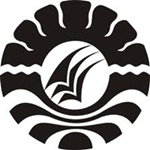  HUBUNGAN PROGRAM PEMBINAAN KOMUNITAS PECINTA ANAK JALANAN DENGAN PERILAKU SOSIAL ANAK JALANAN                          DI KOTA MAKASSARSKRIPSIDiajukan Untuk Memenuhi Sebagian Persyaratan Guna Memperoleh Gelar Sarjana Pendidikan Pada Jurusan Pendidikan Luar Sekolah Fakultas Ilmu Pendidikan Universitas Negeri MakassarOleh:KURNIATINIM. 1142040028JURUSAN PENDIDIKAN LUAR SEKOLAHFAKULTAS ILMU PENDIDIKANUNIVERSITAS NEGERI MAKASSAR2016PERSETUJUAN PEMBIMBINGSkripsi dengan judul: Hubungan Program Pembinaan Komunitas Pecinta Anak Jalanan dengan Perilaku Sosial Anak Jalanan di Kota Makassar.Atas Nama:Nama		: KurniatiNim		: 1142040028Jurusan		: Pendidikan Luar SekolahFakultas		: Ilmu PendidikanSetelah diperiksa dan diteliti, naskah skripsi ini telah memenuhi syarat untuk diujikan.Makassar,	Februari 2016Pembimbing I 						Pembimbing IIDra. Istiyani Idrus, M.Si. 				Drs. H. Alimin Umar, M.PdNIP. 19510205 198003 2 001    			NIP. 19521020 198003 1 001Disahkan Oleh:Ketua Jurusan PLS FIP UNMProf. Dr. H. Syamsul Bakhri Gaffar, M.SiNIP.19541203 198003 1 001PERNYATAAN KEASLIAN SKRIPSISaya yang bertanda tangan di bawah ini:Nama 			: KurniatiNIM		 	: 1142040028Jurusan 		: Pendidikan Luar SekolahJudul Skripsi	:Hubungan Program Pembinaan Komunitas Pecinta Anak  Jalanan dengan Perilaku Sosial Anak Jalanan di Kota Makassar.Menyatakan dengan sebenarnya bahwa skripsi yang saya tulis ini benar merupakan hasil karya saya sendiri dan bukan merupakan pengambilalihan tulisan atau pikiran orang lain yang saya akui sebagai hasil atau pikiran sendiri.Apabila dikemudian hari terbukti atau dibuktikan bahwa skripsi ini hasil jiplakan, maka saya bersedia menerima sanksi atas perbuatan tersebut sesuai ketentuan yang berlaku. Makassar,     Februari 2016Yang membuat pernyataan KURNIATINIM.1142040028MOTTOSesuatu yang selalu ditunda akan lebih dekat dengan kegagalan(Kurniati)Karya ini kuperuntukkan sebagai tanda baktiku kepada kedua Orang Tuaku, Saudara-Saudara,   Keluarga dan Sahabatku tercinta.....ABSTRAKKURNIATI,  2016, Hubungan Program Pembinaan Komunitas Pecinta Anak Jalanan dengan Perilaku Sosial Anak Jalanan di Kota Makassar. Skripsi. Dibimbing   oleh  Dra. Istiyani Idrus, M.Si  dan   Drs. H. Alimin Umar, M.Pd.  Jurusan  Pendidikan  Luar  Sekolah,  Fakultas  Ilmu Pendidikan,  Universitas  Negeri  Makassar.Studi ini mengkaji tentang hubungan program pembinaan Komunitas Pecinta Anak Jalanan dengan perilaku sosial anak jalanan di Kota Makassar. Rumusan masalah dalam penelitian ini: (1) Bagaimana keadaan secara deskriptif program pembinaan Komunitas Pecinta Anak Jalanan Kota Makassar? (2) Bagaimana keadaan secara deskriptif perilaku sosial anak jalanan di Kota Makassar? dan (3) Apakah ada hubungan antara program pembinaan Komunitas Pecinta Anak Jalanan dengan perilaku sosial anak jalanan di Kota Makassar?. Penelitian ini bertujuan untuk (1) Mendeskripsikan program pembinaan Komunitas Pecinta Anak Jalanan Kota Makassar, (2) Mendeskripsikan perilaku sosial anak jalanan di Kota Makassar, (3) Menguji ada tidaknya hubungan program pembinaan Komunitas Pecinta Anak Jalanan dengan perilaku sosial anak jalanan di Kota Makassar. Penelitian ini  menggunakan pendekatan kuantitatif dengan jenis penelitian korelasi. Teknik pengumpulan data yang digunakan yaitu angket dan dokumentasi. Teknik analisis data yang digunakan yaitu analisis korelasi pearson product moment. Hasil penelitian menunjukkan bahwa (1) Program Pembinaan yang dilakukan Komunitas Pecinta Anak Jalanan sudah dilaksanakan dengan baik. Melalui berbagai bentuk pembinaan ini dapat membantu anak jalanan binaan Komunitas Pecinta Anak Jalanan dalam mengembangkan sikap dan keterampilan yang dimiliki sebagai upaya perbaikan pola kehidupan mereka yang lebih baik, (2) perilaku sosial yang dimiliki anak jalanan sudah termasuk baik. Hal ini dapat membantu anak jalanan dalam menjalankan kehidupan sesuai dengan tuntutan sosial yang berlaku di masyarakat, (3) Ada hubungan positif Program Pembinaan Komunitas Pecinta Anak Jalana dengan Perilaku Sosial Anak Jalanan Kota Makassar dibuktikan dengan diterimanya hipotesis. Hal ini menunjukkan bahwa dengan pelaksanaan program pembinaan yang baik akan membentuk perilaku sosial anak jalanan yang lebih baik pula.PRAKATATiada kata yang terucap selain ungkapan rasa syukur kepada Zat yang Maha Agung yang kekuasaan-Nya meliputi langit dan bumi serta apa yang ada di antara keduanya. Sang pemilik kasih rahmat dan hidayah yang senantiasa dilimpahkan pada hamba-Nya. Salam dan salawat semoga tetap tercurah kepada Nabi Muhammad Saw, ahlul bait, dan para syuhada serta orang-orang yang tetap istiqomah di jalan-Nya.Berkat Rahmat-Nya, penulis dapat menyelesaikan studi serta menghadirkan karya yang sederhana ini untuk diajukan sebagai salah satu syarat memperoleh gelar sarjana Pendidikan Luar Sekolah Fakultas Ilmu Pendidikan Universitas Negeri Makassar. Penulis menyampaikan rasa terima kasih yang tak terhingga kepada semua pihak yang telah memberikan motivasi, bimbingan, serta kebersamaan selama dalam proses penyelesaian studi hingga terselesaikannya karya ini. Terima kasih kepada kedua pembimbing saya yaitu   Dra. Istiyani Idrus, M.Si selaku Pembimbing I dan Drs. H. Alimin Umar M.Pd, selaku Pembimbing II yang telah banyak meluangkan waktunya dalam memberikan arahan dan bimbingan dari awal penulisan, pengumpulan data hingga selesainya penyusunan skripsi ini. Penyelesaian skripsi ini juga tidak lepas dari bantuan dan dukungan berbagai pihak, oleh karena itu pada kesempatan ini dengan segala kerendahan hati penulis menyampaikan terima kasih yang tak terhingga kepada:Prof. Dr. H. Arismunandar, M.Pd., Rektor Universitas Negeri Makassar yang telah memimpin UNM sebagai kampus yang telah banyak mencetak sarjana yang berkualitas, berdaya guna serta memiliki kompetensi di masyarakat.Dr. Abdullah Sinring, M. Pd., Dekan Fakultas Ilmu Pendidikan, Dr. Abdul Saman, M. Si. Kons., pembantu dekan I, Drs. Muslimin M.Ed., pembantu dekan II, Dr. Pattaufi, M.Pd., pembantu dekan III dan Dr. Parwoto, M.Pd., pembantu dekan IV atas jasa-jasanya dalam mengelola Fakultas Ilmu Pendidikan yang semakin hari semakin kondusif dalam menjalani proses perkuliahan serta suasana penuh cinta damai.Prof. Dr. H. Syamsul Bakhri Gaffar, M.Si., ketua Jurusan Pendidikan Luar Sekolah Fakultas Ilmu Pendidikan Universitas Negeri Makassar yang senantiasa memfasilitasi penulis selama penyelesaian studi dan Dra. Istiyani Idrus, M.Si., Sekretaris Jurusan yang setia merampungkan segala urusan administrasi mahasiswa.Dosen FIP UNM khususnya, para dosen Jurusan Pendidikan Luar Sekolah yang telah mendidik dan memberikan ilmunya sehingga penulis dapat menyusun skripsi ini.Pengurus dan volunteer Komunitas Pecinta Anak Jalanan serta seluruh adik-adik Pasukan Bintang binaan Komunitas Pecinta Anak Jalanan Kota Makassar yang telah menerima penulis untuk melakukan penelitian dan banyak membantu dalam memperoleh data dan informasi yang dibutuhkan penulis dalam penyusunan skripsi ini.Kedua Orang Tuaku, Keluarga besarku  yang telah membesarkan, mendidik, memberikan bimbingan dan kasih sayang yang tiada hentinya dan senantiasa mendoakan penulis agar sukses dalam studi dan menggapai cita-cita.Hasmanto, S.Pd., Fatmawati Gaffar S.Pd., M.Pd., A. Hasdiansyah, S.Pd., M.Pd yang sudah banyak membantu di dalam menyusun skripsi ini.Sahabat-sahabatku tercinta, Ika Karmila, Amd. Farm dan Hikmasari Thaha, A.Md yang membantu, mensupport penulis dalam menyelesaikan skripsi iniBuat teman-teman seperjuanganku (Puspita, Sri Ayu Ningsih, Laila Kadrianti, Citra Ayu Lestari, Hartati MN, Teguh Iman S, Munawir, Wahyu Hidayat, Umar, Randi, Khairul Awwal, M. Gashali, Nurhidayat) dan tanpa terkecuali mahasiswa jurusan PLS angkatan 2011 yang banyak membantu, mensupport penulis dalam menyelesaikan skripsi ini.Rekan-rekan KKN-PPL TERPADU Angkatan IX di Kecamatan Sinjai Utara Kabupaten Sinjai Khususnya Posko DISDIKPORA Kabupaten SinjaiRekan-rekan di KPA LOKA MAROS yang telah banyak mensupport penulis dalam menyelesaikan skripsi ini.Semua pihak yang tidak dapat penulis sebut yang berjasa membantu penulis dalam proses perkuliahan sampai penyelesaian studi ini.Terima kasih atas segala bantuan, petunjuk, saran, dorongan dan izin yang telah di berikan oleh berbagai pihak selama pendidikan sampai selesainya skripsi ini semoga bernilai ibadah dan mendapatkan imbalan yang berlipat ganda dari Tuhan Akhirnya, semoga hasil penelitian ini dapat bermanfaat. Amin.Makassar, 	   Februari 2016PENULISDAFTAR ISIHALAMAN SAMPULHALAMAN JUDUL		i                                                                                                       PERSETUJUAN PEMBIMBING	 	ii                                                                                   PERNYATAAN KEASLIAN SKRIPSI	 	iii                                                                        MOTTO 	 	iv                                                                                                                          ABSTRAK  		 v                                                                                                                     PRAKATA  		vi                                                                                                                   DAFTAR ISI  		ix                                                                                                                  DAFTAR GAMBAR		 xi   DAFTRA TABEL		xii  DAFTAR GRAFIK		xiii                                                                                               DAFTAR LAMPIRAN		xiv                                                                                                         BAB    I     PENDAHULUAN   		1                                                                                     A. Latar Belakang		1                                                                        B. Rumusan Masalah		5                                                                                     C. Tujuan Penelitian 		6                                                                                    D. Manfaat Penelitian 		6                                                                                  BAB  II     TINJAUAN PUSTAKA, KERANGKA PIKIR DAN HIPOTESIS	 	8                                            Tinjauan Pustaka		8Konsep Pembinaan		8Perilaku Sosial Anak Jalanan		13Kerangka Pikir		29Hipotesis		31BAB   III   METODE PENELITIAN	   32                                                                            A.  Pendekatan dan Jenis Penelitian	  	32                                                             B.  Variabel dan Desain Peneliian		33                                                                                    C.  Definisi Operasional		33                                                                                           D.  Deskripsi Lokasi Penelitian  		34                                                                     E.  Populasi		34                                                                                                F.  Teknik Pengumpulan Data   		35                                                                      G. Teknik Analisis Data 		36                                                                                     BAB  IV    HASIL PENELITIAN DAN PEMBAHASAN 		40 Hasil Penelitian 		40Gambaran Umum Lokasi Penelitian		40Struktur Kepengurusan Komunitas Pecinta Anak Jalanan		41Kondisi Objektif Anak Jalanan Binaan Komunitas Pecinta Anak Jalanan Kota Makassar		42Kondisi Objektif Program Pembinaan Komunitas Pecinta Anak Jalanan Kota Makassar		43Kondisi Objektif Perilaku Sosial Anak Jalanan Kota Makassar		47Uji Hipotesis		51Pembahasan 		53  Program Pembinaan Komunitas Pecinta Anak Jalanan 		53Perilaku Sosial Anak Jalanan Kota Makassar		55Hubungan Program Pembinaan Komunitas Pecinta Anak Jalanan dengan Perilaku Sosial Anak Jalanan Kota Makassar 		56BAB   V     KESIMPULAN DAN SARAN		58                                                                     Kesimpulan    	  	58  Program Pembinaan Komunitas Pecinta Anak Jalanan Kota Makassar		58Perilaku Sosial Anak Jalanan Kota Makassar		58Hubungan Program Pembinaan Komunitas Pecinta Anak Jalanan Kota Makassar		58       Saran  		 59                                                                                               DAFTAR PUSTAKA 	   61                                                                                                   LAMPIRAN   	  	63                                                                                                                 DAFTAR GAMBARDAFTAR TABELDAFTAR GRAFIKDAFTAR LAMPIRANNomor	Judul Gambar		HalamanGambar 2.1Skema Kerangka Pikir30Gambar 3.1Desain Hubungan Antar Variabel33Gambar 4.1Struktur Kepengurusan Komunitas Pecinta Anak Jalanan Periode 2014-201541Nomor	Judul TabelHalamanTabel 3.1Kriteria Hubungan Program Pembinaan Anak Jalanan dengan Perilaku Sosial Anak Jalanan di Kota Makassar37Tabel 3.2Pedoman untuk memberikan interprestasi terhadap koefesien korelasi39Tabel 4.1Identitas Responden42Tabel 4.2Kondisi Objektif Program Pembinaan Komunitas Pecinta Anak Jalanan Kota Makassar44Table 4.3Kondisi Objektif Perilaku Sosial Anak Jalanan Kota Makassar47Nomor	Judul GrafikHalamanTabel .1Gambaran  Program Pembinaan Komunitas Pecinta Anak Jalanan46Tabel .2Gambaran  Perilaku Sosial Anak51Nomor	Judul LampiranHalamanLampiran 1Kisi-kisi instrumen penelitian sebelum uji coba64Lampiran 2Angket penelitian sebelum uji coba66Lampiran 3Kisi-kisi instrumen penelitian setelah uji coba75Lampiran 4Angket penelitian setelah uji coba77Lampiran 5Uji validitas item83Lampiran 6Uji realibilitas85Lampiran 7Uji normalitas data87Lampiran 8Nilai hasil pengolahan data dari angket penelitian Tentang Program Pembinaan Komunitas Pecinta Anak Jalanan90Lampiran 9Nilai hasil pengolahan data dari angket penelitian Tentang Perilaku Sosial Anak91Lampiran 10Analisis korelasi antar variable92Lampiran 11Foto-foto dokumentasi93Lampiran 12Riwayat hidup96